Repetytorium Ósmoklasisty część 2  									          							     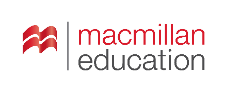 KRYTERIA OCENIANIA2345OcenaRozdział 9 - KulturaZnajomość środków językowychZnajomość środków językowychSłabo zna i z trudem podaje nazwy dziedzin kultury; popełnia liczne błędy.Słabo zna i, popełniając liczne błędy, posługuje się słownictwem odnoszącym się do uczestnictwa w kulturze i wydarzeniach kulturalnych oraz tradycji i zwyczajów, a także mediów, w tym mediów społecznościowych.Słabo zna zasady tworzenia i popełniając liczne błędy, buduje zdania warunkowe typu 0, 1 i 2..Popełniając liczne błędy, posługuje się zdaniami warunkowymi typu 0, 1 i 2.Popełnia liczne błędy, tworząc zdania okolicznikowe czasu i posługując się nimi.Częściowo zna i podaje wymagane nazwy dziedzin kultury; popełnia dość liczne błędy.Częściowo zna i, popełniając dość liczne błędy, posługuje się słownictwem odnoszącym się do uczestnictwa w kulturze i wydarzeniach kulturalnych oraz tradycji i zwyczajów, a także mediów, w tym mediów społecznościowych.Częściowo zna zasady tworzenia i popełniając dość liczne błędy, buduje zdania warunkowe typu 0, 1 i 2.Nie zawsze poprawnie posługuje się zdaniami warunkowymi typu 0, 1 i 2.Popełnia dość liczne błędy, tworząc zdania okolicznikowe czasu i posługując się nimi.Zna i podaje większość wymaganych nazw dziedzin kultury.Zna i posługuje się, popełniając nieliczne błędy, słownictwem odnoszącym się do uczestnictwa w kulturze i wydarzeniach kulturalnych oraz tradycji i zwyczajów, a także mediów, w tym mediów społecznościowych.Zna zasady tworzenia i na ogół poprawnie buduje zdania warunkowe typu 0, 1 i 2.Na ogół poprawnie posługuje się zdaniami warunkowymi typu 0, 1 i 2.Przeważnie poprawnie tworzy zdania okolicznikowe czasu i posługuje się nimi.Zna i z łatwością podaje wymagane nazwy dziedzin kultury.Swobodnie i bezbłędnie lub niemal bezbłędnie posługuje się słownictwem odnoszącym się do uczestnictwa w kulturze i wydarzeniach kulturalnych oraz tradycji i zwyczajów, a także mediów, w tym mediów społecznościowych.Zna dobrze zasady tworzenia i z łatwością buduje zdania warunkowe typu 0, 1 i 2.Z łatwością i poprawnie posługuje się z zdaniami warunkowymi typu 0, 1 i 2.Poprawnie tworzy zdania okolicznikowe czasu i posługuje się nimi.SłuchanieSłuchanieSłabo rozumie ogólny sens prostych wypowiedzi. Często popełnia błędy w wyszukiwaniu prostych informacji w wypowiedzi.Mimo pomocy z dużą trudnością znajduje w wypowiedzi bardziej złożone informacje.Rozumie ogólny sens prostych wypowiedzi.Znajduje proste informacje w wypowiedzi, czasem popełniając błędy.Z pewną trudnością znajduje w wypowiedzi bardziej złożone informacje.Rozumie ogólny sens prostych i bardziej złożonych wypowiedzi. Znajduje proste informacje w wypowiedzi.Bez większego trudu znajduje w wypowiedzi bardziej złożone informacje.Z łatwością rozumie ogólny sens zarówno prostych, jak i złożonych wypowiedzi.Z łatwością znajduje proste informacje w wypowiedzi.Bez trudu znajduje w wypowiedzi bardziej złożone informacje.CzytanieCzytanieMa trudności z rozumieniem ogólnego sensu prostych tekstów.Z trudnością znajduje w tekście określone informacje.Mimo pomocy, z trudnością rozpoznaje związki między poszczególnymi częściami tekstu.Najczęściej rozumie ogólny sens prostych tekstów.Na ogół znajduje w tekście określone informacje.Czasem popełniając błędy, rozpoznaje związki między poszczególnymi częściami tekstu.Rozumie ogólny sens prostych tekstów.Bez większego trudu znajduje w tekście określone informacje.Zazwyczaj poprawnie rozpoznaje związki między poszczególnymi częściami tekstu.Bez trudu rozumie ogólny sens tekstuBez trudu znajduje w tekście określone informacje.Z łatwością rozpoznaje związki między poszczególnymi częściami tekstu.MówienieMówienieMimo pomocy nieudolnie tworzy proste wypowiedzi ustne, popełniając liczne błędy zaburzające komunikację: opowiada o czynnościach i doświadczeniach związanych z uczestniczeniem w kulturze; przedstawia fakty dotyczące muzeów i innych obiektów kulturalnych, a także wydarzeń kulturalnych; opisuje swoje upodobania odnośnie dzieł kultury oraz wydarzeń kulturalnych; wyraża i uzasadnia swoje opinie na temat korzystania z mediów społecznościowych oraz uczestnictwa w kulturze.Sam lub z pomocą nauczyciela tworzy proste wypowiedzi ustne, popełniając dość liczne błędy częściowo zaburzające komunikację: opowiada o czynnościach i doświadczeniach związanych z uczestniczeniem w kulturze; przedstawia fakty dotyczące muzeów i innych obiektów kulturalnych, a także wydarzeń kulturalnych; opisuje swoje upodobania odnośnie dzieł kultury oraz wydarzeń kulturalnych; wyraża i uzasadnia swoje opinie na temat korzystania z mediów społecznościowych oraz uczestnictwa w kulturze.Popełniając nieliczne na ogół niezakłócające komunikacji błędy, tworzy proste i złożone wypowiedzi ustne: opowiada o czynnościach i doświadczeniach związanych z uczestniczeniem w kulturze; przedstawia fakty dotyczące muzeów i innych obiektów kulturalnych, a także wydarzeń kulturalnych; opisuje swoje upodobania odnośnie dzieł kultury oraz wydarzeń kulturalnych; wyraża i uzasadnia swoje opinie na temat korzystania z mediów społecznościowych oraz uczestnictwa w kulturze.Używając bogatego słownictwa tworzy proste i złożone wypowiedzi ustne: opowiada o czynnościach i doświadczeniach związanych z uczestniczeniem w kulturze; przedstawia fakty dotyczące muzeów i innych obiektów kulturalnych, a także wydarzeń kulturalnych; opisuje swoje upodobania odnośnie dzieł kultury oraz wydarzeń kulturalnych; wyraża i uzasadnia swoje opinie na temat korzystania z mediów społecznościowych oraz uczestnictwa w kulturze; ewentualne sporadyczne błędy nie zakłócają komunikacji.PisaniePisanieMimo pomocy, popełniając liczne zaburzające komunikację błędy, nieudolnie tworzy bardzo proste wypowiedzi pisemne: opisuje dzieła sztuki i placówki kulturalne; opowiada o doświadczeniach związanych z uczestnictwem w wydarzeniach kulturalnych; przedstawia fakty odnoszące się do wydarzeń kulturalnych, tradycji i zwyczajów; opisuje swoje upodobania i wyraża opinie odnośnie wydarzeń kulturalnych i uczestnictwa w kulturze, a także tradycji i zwyczajów.Popełniając liczne błędy zakłócające komunikację, pisze list dotyczący uroczystości weselnej.Sam lub z pomocą nauczyciela tworzy bardzo proste wypowiedzi pisemne: opisuje dzieła sztuki i placówki kulturalne; opowiada o doświadczeniach związanych z uczestnictwem w wydarzeniach kulturalnych; przedstawia fakty odnoszące się do wydarzeń kulturalnych, tradycji i zwyczajów; opisuje swoje upodobania i wyraża opinie odnośnie wydarzeń kulturalnych i uczestnictwa w kulturze, a także tradycji i zwyczajów; dość liczne błędy częściowo zakłócają komunikację.Popełniając dość liczne błędy częściowo zakłócające komunikację, pisze list dotyczący uroczystości weselnej.Popełniając nieliczne błędy na ogół niezakłócające komunikacji, tworzy proste i bardziej złożone wypowiedzi pisemne: opisuje dzieła sztuki i placówki kulturalne; opowiada o doświadczeniach związanych z uczestnictwem w wydarzeniach kulturalnych; przedstawia fakty odnoszące się do wydarzeń kulturalnych, tradycji i zwyczajów; opisuje swoje upodobania i wyraża opinie odnośnie wydarzeń kulturalnych i uczestnictwa w kulturze, a także tradycji i zwyczajów.Popełniając nieliczne błędy na ogół niezakłócające komunikacji, pisze list dotyczący uroczystości weselnej.Samodzielnie, stosując urozmaicone słownictwo, tworzy proste i bardziej złożone wypowiedzi pisemne: opisuje dzieła sztuki i placówki kulturalne; opowiada o doświadczeniach związanych z uczestnictwem w wydarzeniach kulturalnych; przedstawia fakty odnoszące się do wydarzeń kulturalnych, tradycji i zwyczajów; opisuje swoje upodobania i wyraża opinie odnośnie wydarzeń kulturalnych i uczestnictwa w kulturze, a także tradycji i zwyczajów; ewentualne drobne błędy nie zaburzają komunikacji.Stosując urozmaicone słownictwo i struktury, pisze list dotyczący uroczystości weselnej; ewentualne sporadyczne błędy nie zaburzają komunikacji.ReagowanieReagowanieNieudolnie reaguje w prostych sytuacjach, popełniając liczne błędy: uzyskuje i przekazuje informacje oraz wyjaśnienia odnośnie uczestnictwa w wydarzeniach kulturalnych, a także korzystania z mediów społecznościowych; pyta o pozwolenie, udziela lub odmawia pozwolenia; proponuje, przyjmuje i odrzuca propozycje; wyraża prośbę oraz zgodę lub odmowę spełnienia; prosi o radę, udziela rady; stosuje wyrażenia i zwroty grzecznościowe.Reaguje w prostych sytuacjach, często popełniając błędy: uzyskuje i przekazuje informacje oraz wyjaśnienia odnośnie uczestnictwa w wydarzeniach kulturalnych, a także korzystania z mediów społecznościowych; pyta o pozwolenie, udziela lub odmawia pozwolenia; proponuje, przyjmuje i odrzuca propozycje; wyraża prośbę oraz zgodę lub odmowę spełnienia; prosi o radę, udziela rady; stosuje wyrażenia i zwroty grzecznościowe.Popełniając nieliczne błędy, reaguje w prostych i bardziej złożonych sytuacjach: uzyskuje i przekazuje informacje oraz wyjaśnienia odnośnie uczestnictwa w wydarzeniach kulturalnych, a także korzystania z mediów społecznościowych; pyta o pozwolenie, udziela lub odmawia pozwolenia; proponuje, przyjmuje i odrzuca propozycje; wyraża prośbę oraz zgodę lub odmowę spełnienia; prosi o radę, udziela rady; stosuje wyrażenia i zwroty grzecznościowe.Swobodnie i bezbłędnie lub niemal bezbłędnie reaguje w prostych i złożonych sytuacjach: uzyskuje i przekazuje informacje oraz wyjaśnienia odnośnie uczestnictwa w wydarzeniach kulturalnych, a także korzystania z mediów społecznościowych; pyta o pozwolenie, udziela lub odmawia pozwolenia; proponuje, przyjmuje i odrzuca propozycje; wyraża prośbę oraz zgodę lub odmowę spełnienia; prosi o radę, udziela rady; stosuje wyrażenia i zwroty grzecznościowe.Przetwarzanie wypowiedziPrzetwarzanie wypowiedziNieudolnie przekazuje w języku angielskim informacje zawarte w materiałach wizualnych, popełniając liczne błędy.Z trudnością popełniając liczne błędy przekazuje w języku polskim lub angielskim informacje sformułowane w języku angielskim, jak również przekazuje w języku angielskim informacje sformułowane w języku polskim.Przekazuje w języku angielskim informacje zawarte w materiałach wizualnych, czasem popełniając błędy.Popełniając dość liczne błędy przekazuje w języku polskim lub angielskim informacje sformułowane w języku angielskim, jak również przekazuje w języku angielskim informacje sformułowane w języku polskim.Bez większego trudu, popełniając nieliczne błędy, przekazuje w języku angielskim informacje zawarte w materiałach wizualnych.Na ogół poprawnie przekazuje w języku polskim lub angielskim informacje sformułowane w języku angielskim, jak również przekazuje w języku angielskim informacje sformułowane w języku polskim.Bez trudu przekazuje w języku angielskim informacje zawarte w materiałach wizualnych.Z łatwością przekazuje w języku polskim lub angielskim informacje sformułowane w języku angielskim, jak również przekazuje w języku angielskim informacje sformułowane w języku polskim.Rozdział 10 – SportRozdział 10 – SportRozdział 10 – SportRozdział 10 – SportZnajomość środków językowychSłabo zna i popełniając liczne błędy z trudem podaje nazwy dyscyplin sportowych, elementów sprzętu sportowego i obiektów sportowych.Słabo zna i z trudem stosuje słownictwo opisujące sportowców, imprezy sportowe i uprawianie sportu.Słabo zna zasady stopniowania przymiotników i przysłówków.Popełnia dużo błędów stosując w zdaniach przymiotniki i przysłówki w stopniu wyższym i najwyższym.Nieudolnie buduje zdania z wyrażeniami than oraz (not) as…as…Słabo zna i z trudem stosuje w wypowiedziach wyrażenia too… oraz (not)…enough.Popełniając liczne błędy posługuje się wyrażeniami so i such (a/an), a także What i How w połączeniu z przymiotnikami i przysłówkami.Słabo zna i popełniając liczne błędy z trudem podaje nazwy dyscyplin sportowych, elementów sprzętu sportowego i obiektów sportowych.Słabo zna i z trudem stosuje słownictwo opisujące sportowców, imprezy sportowe i uprawianie sportu.Słabo zna zasady stopniowania przymiotników i przysłówków.Popełnia dużo błędów stosując w zdaniach przymiotniki i przysłówki w stopniu wyższym i najwyższym.Nieudolnie buduje zdania z wyrażeniami than oraz (not) as…as…Słabo zna i z trudem stosuje w wypowiedziach wyrażenia too… oraz (not)…enough.Popełniając liczne błędy posługuje się wyrażeniami so i such (a/an), a także What i How w połączeniu z przymiotnikami i przysłówkami.Częściowo zna i czasem popełniając błędy podaje nazwy dyscyplin sportowych, elementów sprzętu sportowego i obiektów sportowych.Częściowo zna słownictwo opisujące sportowców, imprezy sportowe i uprawianie sportu; stosując je czasem popełnia błędy.Częściowo zna zasady stopniowania przymiotników i przysłówków.Popełnia dość dużo błędów stosując w zdaniach przymiotniki i przysłówki w stopniu wyższym i najwyższym.Popełniając dość liczne błędy buduje zdania z wyrażeniami than oraz (not) as…as…Częściowo zna i stosuje w wypowiedziach wyrażenia too… oraz (not)…enough.Nie zawsze poprawnie posługuje się wyrażeniami so i such (a/an), a także What i How w połączeniu z przymiotnikami i przysłówkami.Zna i na ogół poprawnie podaje nazwy dyscyplin sportowych, elementów sprzętu sportowego i obiektów sportowych.Zna i na ogół poprawnie stosuje słownictwo opisujące sportowców, imprezy sportowe i uprawianie sportu.Zna zasady stopniowania przymiotników i przysłówków.Popełnia nieliczne błędy stosując w zdaniach przymiotniki i przysłówki w stopniu wyższym i najwyższym.Popełniając nieliczne błędy buduje zdania z wyrażeniami than oraz (not) as…as…Zna i zazwyczaj poprawnie stosuje w wypowiedziach wyrażenia too… oraz (not)…enough..Zazwyczaj poprawnie posługuje się wyrażeniami so i such (a/an), a także What i How w połączeniu z przymiotnikami i przysłówkami.Zna i poprawnie podaje nazwy dyscyplin sportowych, elementów sprzętu sportowego i obiektów sportowych.Zna i poprawnie stosuje słownictwo opisujące sportowców, imprezy sportowe i uprawianie sportu.Zna zasady stopniowania przymiotników i przysłówków.Bezbłędnie lub niemal bezbłędnie stosuje w zdaniach przymiotniki i przysłówki w stopniu wyższym i najwyższym.Poprawnie buduje zdania z wyrażeniami than oraz (not) as…as…Swobodnie i poprawnie stosuje w wypowiedziach wyrażenia too… oraz (not)…enough.Poprawnie posługuje się wyrażeniami so i such (a/an), a także What i How w połączeniu z przymiotnikami i przysłówkami.SłuchanieSłabo rozumie ogólny sens prostych wypowiedzi. Często popełnia błędy w wyszukiwaniu prostych informacji w wypowiedziMimo pomocy z dużą trudnością znajduje w wypowiedzi bardziej złożone informacje.Popełniając liczne błędy określa intencje nadawcy oraz kontekst wypowiedzi.Słabo rozumie ogólny sens prostych wypowiedzi. Często popełnia błędy w wyszukiwaniu prostych informacji w wypowiedziMimo pomocy z dużą trudnością znajduje w wypowiedzi bardziej złożone informacje.Popełniając liczne błędy określa intencje nadawcy oraz kontekst wypowiedzi.Rozumie ogólny sens prostych wypowiedzi.Znajduje proste informacje w wypowiedzi, czasem popełniając błędyZ pewną trudnością znajduje w wypowiedzi bardziej złożone informacje.Popełniając dość liczne błędy określa intencje nadawcy oraz kontekst wypowiedzi.Rozumie ogólny sens prostych i bardziej złożonych wypowiedzi. Znajduje proste informacje w wypowiedzi.Bez większego trudu znajduje w wypowiedzi bardziej złożone informacje.Popełniając drobne błędy określa intencje nadawcy oraz kontekst wypowiedzi.Z łatwością rozumie ogólny sens zarówno prostych, jak i złożonych wypowiedzi.Z łatwością znajduje proste informacje w wypowiedzi.Bez trudu znajduje w wypowiedzi bardziej złożone informacje.Bezbłędnie lub niemal bezbłędnie określa intencje nadawcy oraz kontekst wypowiedzi.CzytanieMa trudności z rozumieniem ogólnego sensu prostych tekstów.Z trudnością znajduje w tekście określone informacje.Popełniając liczne błędy określa intencje nadawcy wypowiedzi pisemnej.Mimo pomocy, popełniając liczne błędy rozpoznaje związki między poszczególnymi częściami tekstu oraz układa informacje we właściwej kolejności.Ma trudności z rozumieniem ogólnego sensu prostych tekstów.Z trudnością znajduje w tekście określone informacje.Popełniając liczne błędy określa intencje nadawcy wypowiedzi pisemnej.Mimo pomocy, popełniając liczne błędy rozpoznaje związki między poszczególnymi częściami tekstu oraz układa informacje we właściwej kolejności.Najczęściej rozumie ogólny sens prostych tekstów.Na ogół znajduje w tekście określone informacje.Popełniając dość liczne błędy określa intencje nadawcy wypowiedzi pisemnej.Czasem popełniając błędy, rozpoznaje związki między poszczególnymi częściami tekstu oraz układa informacje we właściwej kolejności.Rozumie ogólny sens prostych tekstów.Bez większego trudu znajduje w tekście określone informacje.Popełniając drobne błędy określa intencje nadawcy wypowiedzi pisemnej.Zazwyczaj poprawnie rozpoznaje związki między poszczególnymi częściami tekstu oraz układa informacje we właściwej kolejności.Bez trudu rozumie ogólny sens tekstu.Bez trudu znajduje w tekście określone informacje.Bezbłędnie lub niemal bezbłędnie określa intencje nadawcy wypowiedzi pisemnej.Z łatwością rozpoznaje związki między poszczególnymi częściami tekstu oraz układa informacje we właściwej kolejności.Mówienie Mimo pomocy nieudolnie tworzy proste wypowiedzi ustne, popełniając liczne zaburzające komunikację błędy: opisuje wybitnych sportowców, sprzęt sportowy i obiekty sportowe; relacjonuje udział w imprezach sportowych, przedstawia fakty odnosząc się do różnych dyscyplin sportowych, sprzętu i obiektów sportowych, a także sportowców, opisuje swoje upodobania i wyraża opinie odnośnie dyscyplin sportowych, uprawiania sportu, uczestnictwa w imprezach sportowych i wyboru sprzętu sportowego.Mimo pomocy nieudolnie tworzy proste wypowiedzi ustne, popełniając liczne zaburzające komunikację błędy: opisuje wybitnych sportowców, sprzęt sportowy i obiekty sportowe; relacjonuje udział w imprezach sportowych, przedstawia fakty odnosząc się do różnych dyscyplin sportowych, sprzętu i obiektów sportowych, a także sportowców, opisuje swoje upodobania i wyraża opinie odnośnie dyscyplin sportowych, uprawiania sportu, uczestnictwa w imprezach sportowych i wyboru sprzętu sportowego.Z pewną pomocą tworzy proste wypowiedzi ustne, czasem popełniając błędy częściowo zaburzające komunikację: opisuje wybitnych sportowców, sprzęt sportowy i obiekty sportowe; relacjonuje udział w imprezach sportowych, przedstawia fakty odnosząc się do różnych dyscyplin sportowych, sprzętu i obiektów sportowych, a także sportowców, opisuje swoje upodobania i wyraża opinie odnośnie dyscyplin sportowych, uprawiania sportu, uczestnictwa w imprezach sportowych i wyboru sprzętu sportowego.Tworzy proste wypowiedzi ustne, popełniając nieliczne na ogół niezaburzające komunikacji błędy: opisuje wybitnych sportowców, sprzęt sportowy i obiekty sportowe; relacjonuje udział w imprezach sportowych, przedstawia fakty odnosząc się do różnych dyscyplin sportowych, sprzętu i obiektów sportowych, a także sportowców, opisuje swoje upodobania i wyraża opinie odnośnie dyscyplin sportowych, uprawiania sportu, uczestnictwa w imprezach sportowych i wyboru sprzętu sportowego.Bez trudu tworzy proste i złożone wypowiedzi ustne: opisuje wybitnych sportowców, sprzęt sportowy i obiekty sportowe; relacjonuje udział w imprezach sportowych, przedstawia fakty odnosząc się różnych dyscyplin sportowych, sprzętu i obiektów sportowych, a także sportowców, opisuje swoje upodobania i wyraża opinie odnośnie dyscyplin sportowych, uprawiania sportu, uczestnictwa w imprezach sportowych i wyboru sprzętu sportowego; ewentualne sporadyczne błędy nie zaburzają komunikacji. PisanieMimo pomocy, popełniając liczne zaburzające komunikację błędy, nieudolnie tworzy bardzo proste wypowiedzi pisemne: opisuje sportowców, sprzęt sportowy, obiekty i imprezy sportowe; opowiada o doświadczeniach odnosząc się do udziału w imprezach sportowych oraz uprawiania sportu; przedstawia fakty dotyczące sportowców i uprawiania sportu oraz obowiązujących reguł; opisuje swoje upodobania i wyraża opinie dotyczące dyscyplin sportowych, uprawiania sportu, uczestnictwa w imprezach sportowych i wyboru sprzętu sportowego.Popełniając liczne błędy zakłócające komunikację, nieudolnie pisze e-mail na temat wybranej dyscypliny sportowej i reguł w niej panujących.Mimo pomocy, popełniając liczne zaburzające komunikację błędy, nieudolnie tworzy bardzo proste wypowiedzi pisemne: opisuje sportowców, sprzęt sportowy, obiekty i imprezy sportowe; opowiada o doświadczeniach odnosząc się do udziału w imprezach sportowych oraz uprawiania sportu; przedstawia fakty dotyczące sportowców i uprawiania sportu oraz obowiązujących reguł; opisuje swoje upodobania i wyraża opinie dotyczące dyscyplin sportowych, uprawiania sportu, uczestnictwa w imprezach sportowych i wyboru sprzętu sportowego.Popełniając liczne błędy zakłócające komunikację, nieudolnie pisze e-mail na temat wybranej dyscypliny sportowej i reguł w niej panujących.Sam lub z pomocą tworzy bardzo proste wypowiedzi pisemne: opisuje sportowców, sprzęt sportowy, obiekty i imprezy sportowe; opowiada o doświadczeniach odnosząc się do udziału w imprezach sportowych oraz uprawiania sportu, przedstawia fakty dotyczące sportowców i uprawiania sportu oraz obowiązujących reguł; opisuje swoje upodobania i wyraża opinie dotyczące dyscyplin sportowych, uprawiania sportu, uczestnictwa w imprezach sportowych i wyboru sprzętu sportowego; dość liczne błędy częściowo zaburzają komunikację.Popełniając dość liczne błędy częściowo zakłócające komunikację, pisze e-mail na temat wybranej dyscypliny sportowej i reguł w niej panujących.Popełniając nieliczne błędy niezakłócające komunikacji, tworzy krótkie wypowiedzi pisemne: opisuje sportowców, sprzęt sportowy, obiekty i imprezy sportowe; opowiada o doświadczeniach odnosząc się do udziału w imprezach sportowych oraz uprawiania sportu, przedstawia fakty dotyczące sportowców i uprawiania sportu oraz obowiązujących reguł; opisuje swoje upodobania i wyraża opinie dotyczące dyscyplin sportowych, uprawiania sportu, uczestnictwa w imprezach sportowych i wyboru sprzętu sportowego.Popełniając nieliczne błędy zazwyczaj niezakłócające komunikacji, pisze e-mail na temat wybranej dyscypliny sportowej i reguł w niej panujących.Samodzielnie, stosując urozmaicone słownictwo, tworzy krótkie wypowiedzi pisemne: opisuje sportowców, sprzęt sportowy, obiekty i imprezy sportowe; opowiada o doświadczeniach odnosząc się do udziału w imprezach sportowych oraz uprawiania sportu; przedstawia fakty dotyczące sportowców i uprawiania sportu oraz obowiązujących reguł; opisuje swoje upodobania i wyraża opinie dotyczące dyscyplin sportowych, uprawiania sportu, uczestnictwa w imprezach sportowych i wyboru sprzętu sportowego.Stosując urozmaicone słownictwo i struktury, pisze e-mail na temat wybranej dyscypliny sportowej i reguł w niej panujących; ewentualne sporadyczne błędy nie zakłócają komunikacji.ReagowanieNieudolnie reaguje w prostych sytuacjach, popełniając liczne błędy: uzyskuje i przekazuje informacje i wyjaśnienia odnośnie uprawiania sportu i udziału w imprezach sportowych; wyraża swoją opinię na temat różnych dyscyplin sportowych, sprzętu i imprez sportowych; pyta o opinie, zgadza się lub nie zgadza się z opiniami; zaprasza i reaguje na zaproszenie; proponuje, przyjmuje lub odrzuca propozycje dotyczące udziału w wydarzeniach sportowych; składa gratulacje, wyraża prośbę, reaguje na prośbę; instruuje, zakazuje i nakazuje podając zasady gry, udziela zgody lub odmawia pozwolenia.Nieudolnie reaguje w prostych sytuacjach, popełniając liczne błędy: uzyskuje i przekazuje informacje i wyjaśnienia odnośnie uprawiania sportu i udziału w imprezach sportowych; wyraża swoją opinię na temat różnych dyscyplin sportowych, sprzętu i imprez sportowych; pyta o opinie, zgadza się lub nie zgadza się z opiniami; zaprasza i reaguje na zaproszenie; proponuje, przyjmuje lub odrzuca propozycje dotyczące udziału w wydarzeniach sportowych; składa gratulacje, wyraża prośbę, reaguje na prośbę; instruuje, zakazuje i nakazuje podając zasady gry, udziela zgody lub odmawia pozwolenia.Reaguje w prostych sytuacjach, czasem popełniając błędy: uzyskuje i przekazuje informacje i wyjaśnienia odnośnie uprawiania sportu i udziału w imprezach sportowych; wyraża swoją opinię na temat różnych dyscyplin sportowych; sprzętu i imprez sportowych; pyta o opinie, zgadza się lub nie zgadza się z opiniami; zaprasza i reaguje na zaproszenie; proponuje, przyjmuje lub odrzuca propozycje dotyczące udziału w wydarzeniach sportowych; składa gratulacje, wyraża prośbę, reaguje na prośbę; instruuje, zakazuje i nakazuje podając zasady gry, udziela zgody lub odmawia pozwolenia.Popełniając nieliczne błędy reaguje w prostych i bardziej złożonych sytuacjach: uzyskuje i przekazuje informacje i wyjaśnienia odnośnie uprawiania sportu i udziału w imprezach sportowych; wyraża swoją opinię na temat różnych dyscyplin sportowych, sprzętu i imprez sportowych, pyta o opinie, zgadza się lub nie zgadza się z opiniami; zaprasza i reaguje na zaproszenie, proponuje, przyjmuje lub odrzuca propozycje dotyczące udziału w wydarzeniach sportowych; składa gratulacje; wyraża prośbę, reaguje na prośbę; instruuje, zakazuje i nakazuje podając zasady gry; udziela zgody lub odmawia pozwolenia.Swobodnie reaguje w prostych i złożonych sytuacjach: uzyskuje i przekazuje informacje i wyjaśnienia odnośnie uprawiania sportu i udziału w imprezach sportowych; wyraża swoją opinię na temat różnych dyscyplin sportowych, sprzętu i imprez sportowych, pyta o opinie, zgadza się lub nie zgadza się z opiniami; zaprasza i reaguje na zaproszenie; proponuje, przyjmuje lub odrzuca propozycje dotyczące udziału w wydarzeniach sportowych; składa gratulacje; wyraża prośbę, reaguje na prośbę; instruuje, zakazuje i nakazuje podając zasady gry; udziela zgody lub odmawia pozwolenia.Przetwarzanie wypowiedziNieudolnie przekazuje w języku angielskim informacje zawarte w materiałach wizualnych, popełniając liczne błędy.Z trudnością popełniając liczne błędy przekazuje w języku polskim lub angielskim informacje sformułowane w języku angielskim, jak również przekazuje w języku angielskim informacje sformułowane w języku polskim.Nieudolnie przekazuje w języku angielskim informacje zawarte w materiałach wizualnych, popełniając liczne błędy.Z trudnością popełniając liczne błędy przekazuje w języku polskim lub angielskim informacje sformułowane w języku angielskim, jak również przekazuje w języku angielskim informacje sformułowane w języku polskim.Przekazuje w języku angielskim informacje zawarte w materiałach wizualnych, czasem popełniając błędy.Popełniając dość liczne błędy przekazuje w języku polskim lub angielskim informacje sformułowane w języku angielskim, jak również przekazuje w języku angielskim informacje sformułowane w języku polskim.Bez większego trudu, popełniając nieliczne błędy, przekazuje w języku angielskim informacje zawarte w materiałach wizualnych.Na ogół poprawnie przekazuje w języku polskim lub angielskim informacje sformułowane w języku angielskim, jak również przekazuje w języku angielskim informacje sformułowane w języku polskim.Bez trudu przekazuje w języku angielskim informacje zawarte w materiałach wizualnych Z łatwością przekazuje w języku polskim lub angielskim informacje sformułowane w języku angielskim, jak również przekazuje w języku angielskim informacje sformułowane w języku polskim.Rozdział 11 - ZdrowieZnajomość środków językowychSłabo zna i z trudem podaje nazwy części ciała, chorób i dolegliwości.Słabo zna i z trudem stosuje słownictwo odnoszące się do zdrowego stylu życia, leczenia i zapobiegania chorobom.Słabo zna zasady tworzenia i stosowania zdań w czasie Past Perfect, popełnia liczne błędy.Popełnia liczne błędy tworząc formy czasowników: bezokolicznik lub formę –ing.Częściowo zna i podaje nazwy części ciała, chorób i dolegliwości.Częściowo zna i czasem popełniając błędy stosuje słownictwo odnoszące się do zdrowego stylu życia, leczenia i zapobiegania chorobom.Częściowo zna zasady tworzenia i stosowania zdań w czasie Past Perfect, popełnia dość liczne błędy.Popełnia dość liczne błędy tworząc formy czasowników: bezokolicznik lub formę –ing.Zna i podaje większość wymaganych nazw części ciała, chorób i dolegliwości.Zna i zazwyczaj poprawnie stosuje słownictwo odnoszące się do zdrowego stylu życia, leczenia i zapobiegania chorobom.Zna zasady tworzenia i stosowania zdań w czasie Past Perfect, popełnia nieliczne błędy.Tworzy formy czasowników: bezokolicznik lub formę –ing, popełniając nieliczne błędy.Zna i z łatwością podaje wymagane nazwy części ciała, chorób i dolegliwości.Zna i bezbłędnie lub niemal bezbłędnie stosuje słownictwo odnoszące się do zdrowego stylu życia, leczenia i zapobiegania chorobom.Zna zasady tworzenia i poprawnie buduje i stosuje zdania w czasie Past Perfect.Poprawnie tworzy formy czasowników: bezokolicznik lub formę –ing, popełniając nieliczne błędy.SłuchanieSłabo rozumie ogólny sens prostych wypowiedzi. Często popełnia błędy w wyszukiwaniu prostych informacji w wypowiedziMimo pomocy popełniając liczne błędy znajduje w wypowiedzi bardziej złożone informacje.Rozumie ogólny sens prostych wypowiedzi.Znajduje proste informacje w wypowiedzi, czasem popełniając błędyZ pewną trudnością znajduje w wypowiedzi bardziej złożone informacje.Rozumie ogólny sens prostych i bardziej złożonych wypowiedzi. Znajduje w wypowiedzi proste informacje.Bez większego trudu znajduje w wypowiedzi bardziej złożone informacje.Z łatwością rozumie ogólny sens zarówno prostych, jak i złożonych wypowiedzi.Z łatwością znajduje w wypowiedzi proste informacje.Bez trudu znajduje w wypowiedzi bardziej złożone informacje.CzytanieMa trudności z rozumieniem ogólnego sensu prostych tekstów.Z trudnością znajduje w tekście określone informacje.Mimo pomocy, popełniając liczne błędy, rozpoznaje związki między poszczególnymi częściami tekstu.Najczęściej rozumie ogólny sens prostych tekstów.Na ogół znajduje w tekście określone informacje.Czasem popełniając błędy, rozpoznaje związki między poszczególnymi częściami tekstu.Rozumie ogólny sens prostych tekstów.Bez większego trudu znajduje w tekście określone informacje.Zazwyczaj poprawnie rozpoznaje związki między poszczególnymi częściami tekstu.Bez trudu rozumie ogólny sens tekstów.Bez trudu znajduje w tekście określone informacje.Z łatwością rozpoznaje związki między poszczególnymi częściami tekstu.MówienieMimo pomocy nieudolnie tworzy proste wypowiedzi ustne, popełniając liczne błędy zaburzające komunikację: opowiada o czynnościach, doświadczeniach i wydarzeniach związanych z dbaniem o zdrowie, a także z przebytymi chorobami lub wypadkami; przedstawia fakty odnosząc się do różnych dolegliwości, chorób oraz leczenia; opisuje swoje upodobania odnośnie sposobów leczenia; wyraża i uzasadnia swoje opinie na temat stylu życia i jego wpływu na zdrowie.Z niewielką pomocą tworzy proste wypowiedzi ustne, czasem popełniając błędy częściowo zaburzające komunikację: opowiada o czynnościach, doświadczeniach i wydarzeniach związanych z dbaniem o zdrowie, a także z przebytymi chorobami lub wypadkami; przedstawia fakty odnosząc się do różnych dolegliwości, chorób oraz leczenia; opisuje swoje upodobania odnośnie sposobów leczenia; wyraża i uzasadnia swoje opinie na temat stylu życia i jego wpływu na zdrowie.Tworzy proste wypowiedzi ustne, popełniając nieliczne błędy zazwyczaj niezaburzające komunikacji: opowiada o czynnościach, doświadczeniach i wydarzeniach związanych z dbaniem o zdrowie, a także z przebytymi chorobami lub wypadkami; przedstawia fakty odnosząc się do różnych dolegliwości, chorób oraz leczenia; opisuje swoje upodobania odnośnie sposobów leczenia; wyraża i uzasadnia swoje opinie na temat stylu życia i jego wpływu na zdrowie.Tworzy proste i złożone wypowiedzi ustne: opowiada o czynnościach, doświadczeniach i wydarzeniach związanych z dbaniem o zdrowie, a także z przebytymi chorobami lub wypadkami; przedstawia fakty odnosząc się do różnych dolegliwości, chorób oraz leczenia; opisuje swoje upodobania odnośnie sposobów leczenia; wyraża i uzasadnia swoje opinie na temat stylu życia i jego wpływu na zdrowie; ewentualne sporadyczne błędy nie zaburzają komunikacji.PisanieMimo pomocy, popełniając liczne błędy zaburzające komunikację, nieudolnie tworzy bardzo proste wypowiedzi pisemne: opisuje części ciała i choroby; opowiada o doświadczeniach związanych z chorowaniem i leczeniem; przedstawia fakty odnosząc się do problemów zdrowotnych i leczenia; opisuje swoje upodobania odnośnie metod zapobiegania chorobom oraz leczenia; wyraża i uzasadnia opinie oraz wyjaśnienia dotyczące sposobów dbania o zdrowie; wyraża uczucia i emocje.Popełniając liczne błędy zakłócające komunikację, nieudolnie pisze wiadomość dotyczącą problemów zdrowotnych.Sam lub z pomocą tworzy bardzo proste wypowiedzi pisemne, popełniając dość liczne błędy częściowo zaburzające komunikację: opisuje części ciała i choroby; opowiada o doświadczeniach związanych z chorowaniem i leczeniem; przedstawia fakty odnosząc się do problemów zdrowotnych i leczenia; opisuje swoje upodobania odnośnie metod zapobiegania chorobom oraz leczenia; wyraża i uzasadnia opinie oraz wyjaśnienia dotyczące sposobów dbania o zdrowie; wyraża uczucia i emocje.Popełniając dość liczne błędy częściowo zakłócające komunikację, pisze wiadomość dotyczącą problemów zdrowotnych.Popełniając nieliczne błędy na ogół niezakłócające komunikacji, tworzy krótkie wypowiedzi pisemne: opisuje części ciała i choroby; opowiada o doświadczeniach związanych z chorowaniem i leczeniem; przedstawia fakty odnosząc się do problemów zdrowotnych i leczenia; opisuje swoje upodobania odnośnie metod zapobiegania chorobom oraz leczenia; wyraża i uzasadnia opinie oraz wyjaśnienia dotyczące sposobów dbania o zdrowie; wyraża uczucia i emocje.Popełniając nieliczne błędy zazwyczaj niezakłócające komunikacji, pisze wiadomość dotyczącą problemów zdrowotnych.Samodzielnie, stosując urozmaicone słownictwo, bezbłędnie lub niemal bezbłędnie, tworzy krótkie i bardziej złożone wypowiedzi pisemne: opisuje części ciała i choroby; opowiada o doświadczeniach związanych z chorowaniem i leczeniem; przedstawia fakty odnosząc się do problemów zdrowotnych i leczenia; opisuje swoje upodobania odnośnie metod zapobiegania chorobom oraz leczenia; wyraża i uzasadnia opinie oraz wyjaśnienia dotyczące sposobów dbania o zdrowie; wyraża uczucia i emocje.Stosując urozmaicone słownictwo i struktury, pisze wiadomość dotyczącą problemów zdrowotnych; ewentualne sporadyczne błędy nie zakłócają komunikacji.ReagowanieNieudolnie reaguje w prostych sytuacjach, popełniając liczne błędy: proponuje, przyjmuje i odrzuca propozycje; wyraża prośbę oraz zgodę lub odmowę spełnienia; prosi o radę, udziela rady odnośnie dbania o zdrowie; wyraża uczucia i emocje; stosuje formy i zwroty grzecznościowe.Reaguje w prostych sytuacjach, czasem popełniając błędy: proponuje, przyjmuje i odrzuca propozycje; wyraża prośbę oraz zgodę lub odmowę spełnienia; prosi o radę, udziela rady odnośnie dbania o zdrowie; wyraża uczucia i emocje; stosuje formy i zwroty grzecznościowe.Popełniając nieliczne błędy, reaguje w prostych i bardziej złożonych sytuacjach: proponuje, przyjmuje i odrzuca propozycje; wyraża prośbę oraz zgodę lub odmowę spełnienia; prosi o radę, udziela rady odnośnie dbania o zdrowie; wyraża uczucia i emocje, stosuje formy i zwroty grzecznościowe.Swobodnie reaguje w prostych i złożonych sytuacjach: proponuje, przyjmuje i odrzuca propozycje; wyraża prośbę oraz zgodę lub odmowę spełnienia; prosi o radę; udziela rady odnośnie dbania o zdrowie; wyraża uczucia i emocje; stosuje formy i zwroty grzecznościowe.Przetwarzanie wypowiedziNieudolnie przekazuje w języku angielskim informacje zawarte w materiałach wizualnych, popełniając liczne błędy.Z trudnością popełniając liczne błędy przekazuje w języku polskim lub angielskim informacje sformułowane w języku angielskim, jak również przekazuje w języku angielskim informacje sformułowane w języku polskim.Przekazuje w języku angielskim informacje zawarte w materiałach wizualnych, czasem popełniając błędy.Popełniając dość liczne błędy przekazuje w języku polskim lub angielskim informacje sformułowane w języku angielskim, jak również przekazuje w języku angielskim informacje sformułowane w języku polskim.Bez większego trudu, popełniając nieliczne błędy, przekazuje w języku angielskim informacje zawarte w materiałach wizualnych.Na ogół poprawnie przekazuje w języku polskim lub angielskim informacje sformułowane w języku angielskim, jak również przekazuje w języku angielskim informacje sformułowane w języku polskim.Bez trudu przekazuje w języku angielskim informacje zawarte w materiałach wizualnych Z łatwością przekazuje w języku polskim lub angielskim informacje sformułowane w języku angielskim, jak również przekazuje w języku angielskim informacje sformułowane w języku polskim.Rozdział 12 – Nauka i technikaZnajomość środków językowychSłabo zna i z trudem podaje wybrane nazwy wynalazków i urządzeń technicznych.Słabo zna i z trudem stosuje słownictwo opisujące korzystanie z urządzeń technicznych, nowoczesnych technologii oraz technologii informacyjno-komunikacyjnych.Słabo zna zasady tworzenia zdań oznajmujących oraz pytań w mowie zależnej, buduje zdania i posługuje się nimi popełniając liczne błędy.Częściowo zna i podaje wybrane nazwy wynalazków i urządzeń technicznych.Częściowo zna i popełniając dość liczne błędy stosuje słownictwo opisujące korzystanie z urządzeń technicznych, nowoczesnych technologii oraz technologii informacyjno-komunikacyjnych.Częściowo zna zasady tworzenia zdań oznajmujących oraz pytań w mowie zależnej, buduje zdania i posługuje się nimi popełniając dość liczne błędy.Zna i podaje większość wymaganych nazw wynalazków i urządzeń technicznych.Zna i popełniając drobne błędy stosuje słownictwo opisujące korzystanie z urządzeń technicznych, nowoczesnych technologii oraz technologii informacyjno-komunikacyjnych.Zna zasady tworzenia zdań oznajmujących oraz pytań w mowie zależnej i zazwyczaj poprawnie się nimi posługuje.Zna i z łatwością podaje wymagane nazwy wynalazków i urządzeń technicznych.Swobodnie i poprawnie stosuje słownictwo opisujące korzystanie z urządzeń technicznych, nowoczesnych technologii oraz technologii informacyjno-komunikacyjnych.Poprawnie tworzy i posługuje się zdaniami oznajmującymi oraz pytaniami w mowie zależnej.SłuchanieSłabo rozumie ogólny sens prostych wypowiedzi. Często popełnia błędy w wyszukiwaniu prostych informacji w wypowiedzi.Mimo pomocy z dużą trudnością znajduje w wypowiedzi bardziej złożone informacje.Popełniając liczne błędy określa intencje nadawcy oraz kontekst wypowiedzi.Rozumie ogólny sens prostych wypowiedzi.Znajduje proste informacje w wypowiedzi, czasem popełniając błędyZ pewną trudnością znajduje w wypowiedzi bardziej złożone informacje.Popełniając dość liczne błędy określa intencje nadawcy oraz kontekst wypowiedzi.Rozumie ogólny sens prostych i bardziej złożonych wypowiedzi. Znajduje proste informacje w wypowiedzi.Bez większego trudu znajduje w wypowiedzi bardziej złożone informacje.Popełniając drobne błędy określa intencje nadawcy oraz kontekst wypowiedzi.Z łatwością rozumie ogólny sens zarówno prostych, jak i złożonych wypowiedzi.Z łatwością znajduje proste informacje w wypowiedzi.Bez trudu znajduje w wypowiedzi bardziej złożone informacje.Bezbłędnie lub niemal bezbłędnie określa intencje nadawcy oraz kontekst wypowiedzi.CzytanieMa trudności z rozumieniem ogólnego sensu prostych tekstów.Z trudnością znajduje w tekście określone informacje.Popełniając liczne błędy określa intencje nadawcy oraz kontekst wypowiedzi pisemnej.Mimo pomocy, popełniając liczne błędy rozpoznaje związki między poszczególnymi częściami tekstu.Mimo pomocy, z trudnością rozróżnia formalny i nieformalny styl tekstu.Najczęściej rozumie ogólny sens prostych tekstów.Na ogół znajduje w tekście określone informacje.Popełniając dość liczne błędy określa intencje nadawcy oraz kontekst wypowiedzi pisemnej.Czasem popełniając błędy, rozpoznaje związki między poszczególnymi częściami tekstu.Czasem popełniając błędy, rozróżnia formalny i nieformalny styl tekstu.Rozumie ogólny sens prostych tekstów.Bez większego trudu znajduje w tekście określone informacje.Popełniając drobne błędy określa intencje nadawcy oraz kontekst wypowiedzi pisemnej.Zazwyczaj poprawnie rozpoznaje związki między poszczególnymi częściami tekstu.Zazwyczaj poprawnie rozróżnia formalny i nieformalny styl tekstu.Bez trudu rozumie ogólny sens tekstów.Bez trudu znajduje w tekście określone informacje.Bezbłędnie lub niemal bezbłędnie określa intencje nadawcy oraz kontekst wypowiedzi pisemnej.Z łatwością rozpoznaje związki między poszczególnymi częściami tekstu.Z łatwością rozróżnia formalny i nieformalny styl tekstu.MówienieMimo pomocy nieudolnie tworzy proste wypowiedzi ustne, popełniając liczne błędy zaburzające komunikację: opisuje wynalazki i gry video; przedstawia fakty dotyczące wynalazków oraz korzystania z urządzeń technicznych i najnowszych technologii; przedstawia swoje marzenia, nadzieje i plany dotyczące korzystania z technologii; opisuje swoje upodobania odnośnie gier video; wyraża i uzasadnia swoje opinie na temat korzystania z technologii informacyjnych oraz mediów społecznościowych.Sam lub z pomocą tworzy proste wypowiedzi ustne: opisuje wynalazki i gry video; przedstawia fakty dotyczące wynalazków oraz korzystania z urządzeń technicznych i najnowszych technologii; przedstawia swoje marzenia, nadzieje i plany dotyczące korzystania z technologii; opisuje swoje upodobania odnośnie gier video; wyraża i uzasadnia swoje opinie na temat korzystania z technologii informacyjnych oraz mediów społecznościowych; dość liczne błędy częściowo zakłócają komunikację.Tworzy proste wypowiedzi ustne, popełniając nieliczne zazwyczaj niezakłócające komunikacji błędy: opisuje wynalazki i gry video; przedstawia fakty dotyczące wynalazków oraz korzystania z urządzeń technicznych i najnowszych technologii; przedstawia swoje marzenia, nadzieje i plany dotyczące korzystania z technologii; opisuje swoje upodobania odnośnie gier video; wyraża i uzasadnia swoje opinie na temat korzystania z technologii informacyjnych oraz mediów społecznościowych.Używając bogatego słownictwa tworzy proste i złożone wypowiedzi ustne: opisuje wynalazki i gry video; przedstawia fakty dotyczące wynalazków oraz korzystania z urządzeń technicznych i najnowszych technologii; przedstawia swoje marzenia, nadzieje i plany dotyczące korzystania z technologii; opisuje swoje upodobania odnośnie gier video; wyraża i uzasadnia swoje opinie na temat korzystania z technologii informacyjnych oraz mediów społecznościowych; ewentualne sporadyczne błędy nie zakłócają komunikacji.PisanieMimo pomocy, popełniając liczne błędy, nieudolnie tworzy bardzo proste wypowiedzi pisemne: opisuje odkrycia, wynalazki, urządzenia techniczne; przedstawia fakty dotyczące wynalazków oraz korzystania z urządzeń technicznych i najnowszych technologii; przedstawia swoje marzenia, nadzieje i plany oraz wyraża i uzasadnia swoje opinie na temat korzystania z technologii informacyjnych oraz mediów społecznościowych.Popełniając liczne zakłócające komunikację błędy, pisze list do organizatora kursu tworzenia muzyki elektronicznej.Sam lub z pomocą tworzy bardzo proste wypowiedzi pisemne popełniając dość liczne błędy częściowo zakłócające komunikację: opisuje odkrycia, wynalazki, urządzenia techniczne; przedstawia fakty dotyczące wynalazków oraz korzystania z urządzeń technicznych i najnowszych technologii; przedstawia swoje marzenia, nadzieje i plany oraz wyraża i uzasadnia swoje opinie na temat korzystania z technologii informacyjnych oraz mediów społecznościowych.Popełniając dość liczne częściowo zakłócające komunikację błędy, pisze list do organizatora kursu tworzenia muzyki elektronicznej.Popełniając nieliczne na ogół niezakłócające komunikacji błędy, tworzy krótkie wypowiedzi pisemne: opisuje odkrycia, wynalazki, urządzenia techniczne; przedstawia fakty dotyczące wynalazków oraz korzystania z urządzeń technicznych i najnowszych technologii; przedstawia swoje marzenia, nadzieje i plany oraz wyraża i uzasadnia swoje opinie na temat korzystania z technologii informacyjnych oraz mediów społecznościowych.Popełniając nieliczne w zasadzie niezakłócające komunikacji błędy, pisze list do organizatora kursu tworzenia muzyki elektronicznej.Samodzielnie, stosując urozmaicone słownictwo, bezbłędnie lub niemal bezbłędnie, tworzy krótkie wypowiedzi pisemne: opisuje odkrycia, wynalazki, urządzenia techniczne; przedstawia fakty dotyczące wynalazków oraz korzystania z urządzeń technicznych i najnowszych technologii; przedstawia swoje marzenia, nadzieje i plany oraz wyraża i uzasadnia swoje opinie na temat korzystania z technologii informacyjnych oraz mediów społecznościowych.Stosując urozmaicone słownictwo i struktury pisze list do organizatora kursu tworzenia muzyki elektronicznej; ewentualne sporadyczne błędy nie zakłócają komunikacji.ReagowanieNieudolnie reaguje w prostych sytuacjach, popełniając liczne błędy: uzyskuje i przekazuje informacje oraz wyjaśnienia odnośnie korzystania z urządzeń technicznych i najnowszych technologii; wyraża opinię, pyta o opinię, zgadza się lub nie zgadza z opiniami innych osób dotyczącymi gier video oraz korzystania z najnowszych technologii; proponuje, przyjmuje i odrzuca propozycje dotyczące projektowanej gry komputerowej lub gry video; wyraża prośbę oraz zgodę lub odmowę spełnienia prośby, wyraża uczucia i emocje, stosuje wyrażenia i zwroty grzecznościowe.Reaguje w prostych sytuacjach, czasem popełniając błędy: uzyskuje i przekazuje informacje oraz wyjaśnienia odnośnie korzystania z urządzeń technicznych i najnowszych technologii; wyraża opinię, pyta o opinię, zgadza się lub nie zgadza z opiniami innych osób dotyczącymi gier video oraz korzystania z najnowszych technologii; proponuje, przyjmuje i odrzuca propozycje dotyczące projektowanej gry komputerowej lub gry video; wyraża prośbę oraz zgodę lub odmowę spełnienia prośby; wyraża uczucia i emocje; stosuje wyrażenia i zwroty grzecznościowe.Popełniając nieliczne błędy, reaguje w prostych i bardziej złożonych sytuacjach: uzyskuje i przekazuje informacje oraz wyjaśnienia odnośnie korzystania z urządzeń technicznych i najnowszych technologii; wyraża opinię, pyta o opinię, zgadza się lub nie zgadza z opiniami innych osób dotyczącymi gier video oraz korzystania z najnowszych technologii; proponuje, przyjmuje i odrzuca propozycje dotyczące projektowanej gry komputerowej lub gry video; wyraża prośbę oraz zgodę lub odmowę spełnienia prośby; wyraża uczucia i emocje; stosuje wyrażenia i zwroty grzecznościowe.Swobodnie reaguje w prostych i złożonych sytuacjach: uzyskuje i przekazuje informacje oraz wyjaśnienia odnośnie korzystania z urządzeń technicznych i najnowszych technologii; wyraża opinię, pyta o opinię, zgadza się lub nie zgadza z opiniami innych osób dotyczącymi gier video oraz korzystania z najnowszych technologii; proponuje, przyjmuje i odrzuca propozycje dotyczące projektowanej gry komputerowej lub gry video; wyraża prośbę oraz zgodę lub odmowę spełnienia prośby; wyraża uczucia i emocje; stosuje wyrażenia i zwroty grzecznościowe.Przetwarzanie wypowiedziNieudolnie przekazuje w języku angielskim informacje zawarte w materiałach wizualnych, popełniając liczne błędy.Z trudnością popełniając liczne błędy przekazuje w języku polskim lub angielskim informacje sformułowane w języku angielskim, jak również przekazuje w języku angielskim informacje sformułowane w języku polskim.Przekazuje w języku angielskim informacje zawarte w materiałach wizualnych, czasem popełniając błędy.Popełniając dość liczne błędy przekazuje w języku polskim lub angielskim informacje sformułowane w języku angielskim, jak również przekazuje w języku angielskim informacje sformułowane w języku polskim.Bez większego trudu, popełniając nieliczne błędy, przekazuje w języku angielskim informacje zawarte w materiałach wizualnych.Na ogół poprawnie przekazuje w języku polskim lub angielskim informacje sformułowane w języku angielskim, jak również przekazuje w języku angielskim informacje sformułowane w języku polskim.Bez trudu przekazuje w języku angielskim informacje zawarte w materiałach wizualnych Z łatwością przekazuje w języku polskim lub angielskim informacje sformułowane w języku angielskim, jak również przekazuje w języku angielskim informacje sformułowane w języku polskim.Rozdział 13 – Świat przyrodyZnajomość środków językowychSłabo zna i z trudem podaje wybrane nazwy zwierząt i roślin, typów pogody, pór roku i elementów krajobrazu; popełnia liczne błędy.Słabo zna i popełniając liczne błędy posługuje się słownictwem opisującym zagrożenia i ochronę środowiska.Słabo zna zasady posługiwania się przedimkami określonymi i nieokreślonymi; popełnia liczne błędy stosując je w wypowiedziach.Słabo zna zasady tworzenia zdań z czasownikami modalnymi can/could; be able to; popełnia liczne błędy posługując się nimi.Popełniając liczne błędy, poprawnie stosuje zaimki wskazujące this/that i these/those.Słabo zna wyrażenia typu czasownik+przyimek oraz przymiotnik+przyimek; popełnia liczne błędy posługując się nimi.Popełniając liczne błędy, tworzy pytania pośrednie i posługuje się nimi.Częściowo zna i podaje wybrane nazwy zwierząt i roślin, typów pogody, pór roku i elementów krajobrazu; czasem popełnia błędy.Częściowo zna i popełniając dość liczne błędy posługuje się słownictwem opisującym zagrożenia i ochronę środowiska.Częściowo zna zasady posługiwania się przedimkami określonymi i nieokreślonymi; popełnia dość liczne błędy stosując je w wypowiedziach.Częściowo zna zasady tworzenia zdań z czasownikami modalnymi can/could; be able to; posługując się nimi popełnia dość liczne błędy.Popełniając dość liczne błędy, stosuje zaimki wskazujące this/that i these/those.Zna niektóre wyrażenia typu czasownik+przyimek oraz przymiotnik+przyimek i nie zawsze poprawnie się nimi posługuje.Popełniając dość liczne błędy, tworzy pytania pośrednie i posługuje się nimi.Zna i podaje większość wymaganych nazw zwierząt i roślin, typów pogody, pór roku i elementów krajobrazu.Zna i posługuje się słownictwem opisującym zagrożenia i ochronę środowiska; popełnia nieliczne błędy.Zna zasady posługiwania się przedimkami określonymi i nieokreślonymi; zazwyczaj poprawnie stosuje przedimki w wypowiedziach.Zna zasady tworzenia zdań z czasownikami modalnymi can/could; be able to; popełnia nieliczne błędy posługując się nimi.Na ogół poprawnie stosuje zaimki wskazujące this/that i these/those.Zna wybrane wyrażenia typu czasownik+przyimek oraz przymiotnik+przyimek i zazwyczaj poprawnie się nimi posługuje.Zazwyczaj poprawnie tworzy pytania pośrednie i posługuje się nimi.Zna i z łatwością podaje wymagane nazwy zwierząt i roślin, typów pogody, pór roku i elementów krajobrazu.Zna i z łatwością posługuje się słownictwem opisującym zagrożenia i ochronę środowiska.Zna zasady posługiwania się przedimkami określonymi i nieokreślonymi; poprawnie stosuje je w wypowiedziach.Dobrze zna zasady tworzenia zdań z czasownikami modalnymi can/could; be able to; posługuje się nimi bezbłędnie lub niemal bezbłędnie.Swobodnie i bezbłędnie lub niemal bezbłędnie stosuje zaimki wskazujące this/that i these/those.Zna wymagane wyrażenia typu czasownik+przyimek oraz przymiotnik+przyimek i poprawnie się nimi posługuje.Poprawnie tworzy pytania pośrednie i posługuje się nimi.SłuchanieSłabo rozumie ogólny sens prostych wypowiedzi. Często popełnia błędy w wyszukiwaniu prostych informacji w wypowiedzi.Mimo pomocy z dużą trudnością znajduje w wypowiedzi bardziej złożone informacje.Popełniając liczne błędy określa intencje nadawcy wypowiedzi.Rozumie ogólny sens prostych wypowiedzi.Znajduje proste informacje w wypowiedzi, czasem popełniając błędyZ pewną trudnością znajduje w wypowiedzi bardziej złożone informacje.Popełniając dość liczne błędy określa intencje nadawcy wypowiedzi.Rozumie ogólny sens prostych i bardziej złożonych wypowiedzi. Znajduje w wypowiedzi proste informacje.Bez większego trudu znajduje w wypowiedzi bardziej złożone informacje.Popełniając drobne błędy określa intencje nadawcy wypowiedzi.Z łatwością rozumie ogólny sens zarówno prostych, jak i złożonych wypowiedzi.Z łatwością znajduje w wypowiedzi proste informacje.Bez trudu znajduje w wypowiedzi bardziej złożone informacje.Bezbłędnie lub niemal bezbłędnie określa intencje nadawcy wypowiedzi.CzytanieMa trudności z rozumieniem ogólnego sensu prostych tekstów.Z trudnością znajduje w tekście określone informacje.Popełniając liczne błędy określa intencje nadawcy wypowiedzi pisemnej.Mimo pomocy, popełniając liczne błędy rozpoznaje związki między poszczególnymi częściami tekstu.Mimo pomocy, z trudnością rozróżnia formalny i nieformalny styl tekstu.Najczęściej rozumie ogólny sens prostych tekstów.Na ogół znajduje w tekście określone informacje.Popełniając dość liczne błędy określa intencje nadawcy wypowiedzi pisemnej.Czasem popełniając błędy, rozpoznaje związki między poszczególnymi częściami tekstu.Czasem popełniając błędy, rozróżnia formalny i nieformalny styl tekstu.Rozumie ogólny sens prostych tekstów.Bez większego trudu znajduje w tekście określone informacje.Popełniając drobne błędy określa intencje nadawcy wypowiedzi pisemnej.Zazwyczaj poprawnie rozpoznaje związki między poszczególnymi częściami tekstu.Zazwyczaj poprawnie rozróżnia formalny i nieformalny styl tekstu.Bez trudu rozumie ogólny sens tekstówBez trudu znajduje w tekście określone informacje.Bezbłędnie lub niemal bezbłędnie określa intencje nadawcy wypowiedzi pisemnej.Z łatwością rozpoznaje związki między poszczególnymi częściami tekstu.Z łatwością rozróżnia formalny i nieformalny styl tekstu.MówienieMimo pomocy nieudolnie tworzy proste wypowiedzi ustne, popełniając liczne błędy zaburzające komunikację: opisuje zwierzęta, krajobrazy, pory roku, pogodę; relacjonuje udział w konkursie przyrodniczym; przedstawia fakty odnoszące się do świata przyrody: zwierząt, krajobrazów, zagrożeń środowiska; przedstawia intencje i marzenia, planując wycieczkę do parku narodowego; opisuje swoje upodobania oraz wyraża i uzasadnia swoje opinie dotyczące pogody, krajobrazów, parków narodowych, ogrodów zoologicznych oraz ochrony środowiska.Sam lub z pomocą tworzy proste wypowiedzi ustne, popełniając dość liczne błędy częściowo zaburzające komunikację: opisuje zwierzęta, krajobrazy, pory roku, pogodę; relacjonuje udział w konkursie przyrodniczym; przedstawia fakty odnoszące się do świata przyrody: zwierząt, krajobrazów, zagrożeń środowiska; przedstawia intencje i marzenia, planując wycieczkę do parku narodowego; opisuje swoje upodobania oraz wyraża i uzasadnia swoje opinie dotyczące pogody, krajobrazów, parków narodowych, ogrodów zoologicznych oraz ochrony środowiska.Popełniając nieliczne na ogół niezakłócające komunikacji błędy, tworzy proste i złożone wypowiedzi ustne: opisuje zwierzęta, krajobrazy, pory roku, pogodę; relacjonuje udział w konkursie przyrodniczym; przedstawia fakty odnoszące się do świata przyrody: zwierząt, krajobrazów, zagrożeń środowiska; przedstawia intencje i marzenia, planując wycieczkę do parku narodowego; opisuje swoje upodobania oraz wyraża i uzasadnia swoje opinie dotyczące pogody, krajobrazów, parków narodowych, ogrodów zoologicznych oraz ochrony środowiska.Używając bogatego słownictwa tworzy proste i złożone wypowiedzi ustne: opisuje zwierzęta, krajobrazy, pory roku, pogodę; relacjonuje udział w konkursie przyrodniczym; przedstawia fakty odnoszące się do świata przyrody: zwierząt, krajobrazów, zagrożeń środowiska; przedstawia intencje i marzenia, planując wycieczkę do parku narodowego; opisuje swoje upodobania oraz wyraża i uzasadnia swoje opinie dotyczące pogody, krajobrazów, parków narodowych, ogrodów zoologicznych oraz ochrony środowiska; ewentualne sporadyczne błędy nie zakłócają komunikacji.PisanieMimo pomocy, popełniając liczne zaburzające komunikację błędy, nieudolnie tworzy bardzo proste wypowiedzi pisemne: opisuje zwierzęta i zjawiska przyrodnicze; opowiada o doświadczeniach odnosząc się do udziału w konkursie przyrodniczym; przedstawia fakty dotyczące zjawisk przyrodniczych; przedstawia intencje, marzenia i plany na przyszłość; opisuje swoje upodobania dotyczące pór roku i pogody; wyraża i uzasadnia swoje opinie na temat różnych zjawisk przyrodniczych i ochrony środowiska.Popełniając liczne błędy zaburzające komunikację, pisze e-mail dotyczący konkursu przyrodniczego.Sam lub z pomocą tworzy bardzo proste wypowiedzi pisemne: opisuje zwierzęta i zjawiska przyrodnicze; opowiada o doświadczeniach odnosząc się do udziału w konkursie przyrodniczym; przedstawia fakty dotyczące zjawisk przyrodniczych; przedstawia intencje, marzenia i plany na przyszłość; opisuje swoje upodobania dotyczące pór roku i pogody; wyraża i uzasadnia swoje opinie na temat różnych zjawisk przyrodniczych i ochrony środowiska; dość liczne błędy częściowo zaburzają komunikację.Popełniając dość liczne błędy częściowo zaburzające komunikację, pisze e-mail dotyczący konkursu przyrodniczego.Popełniając nieliczne na ogół niezakłócające komunikacji błędy, tworzy proste i bardziej złożone wypowiedzi pisemne: opisuje zwierzęta i zjawiska przyrodnicze; opowiada o doświadczeniach odnosząc się do udziału w konkursie przyrodniczym; przedstawia fakty dotyczące zjawisk przyrodniczych; przedstawia intencje, marzenia i plany na przyszłość; opisuje swoje upodobania dotyczące pór roku i pogody; wyraża i uzasadnia swoje opinie na temat różnych zjawisk przyrodniczych i ochrony środowiska. Popełniając drobne błędy w zasadzie niezaburzające komunikacji, pisze e-mail dotyczący konkursu przyrodniczego.Samodzielnie, stosując urozmaicone słownictwo, bezbłędnie lub niemal bezbłędnie, tworzy proste i bardziej złożone wypowiedzi pisemne: opisuje zwierzęta i zjawiska przyrodnicze; opowiada o doświadczeniach odnosząc się do udziału w konkursie przyrodniczym; przedstawia fakty dotyczące zjawisk przyrodniczych; przedstawia intencje, marzenia i plany na przyszłość; opisuje swoje upodobania dotyczące pór roku i pogody; wyraża i uzasadnia swoje opinie na temat różnych zjawisk przyrodniczych i ochrony środowiska. Stosując urozmaicone słownictwo i struktury, pisze e-mail dotyczący konkursu przyrodniczego; ewentualne sporadyczne błędy nie zaburzają komunikacji.ReagowanieNieudolnie reaguje w prostych sytuacjach, popełniając liczne błędy: uzyskuje i przekazuje informacje i wyjaśnienia odnośnie zjawisk przyrodniczych oraz ochrony środowiska; zaprasza i reaguje na zaproszenie; proponuje i prowadzi proste negocjacje w sytuacjach codziennych; składa życzenia i gratulacje; wyraża uczucia i emocje.Reaguje w prostych sytuacjach, czasem popełniając błędy: uzyskuje i przekazuje informacje i wyjaśnienia odnośnie zjawisk przyrodniczych oraz ochrony środowiska; zaprasza i reaguje na zaproszenie; proponuje i prowadzi proste negocjacje w sytuacjach codziennych; składa życzenia i gratulacje; wyraża uczucia i emocje.Popełniając nieliczne błędy, reaguje w prostych i bardziej złożonych sytuacjach: uzyskuje i przekazuje informacje i wyjaśnienia odnośnie zjawisk przyrodniczych oraz ochrony środowiska; zaprasza i reaguje na zaproszenie; proponuje i prowadzi proste negocjacje w sytuacjach codziennych; składa życzenia i gratulacje; wyraża uczucia i emocje.Swobodnie i bezbłędnie lub niemal bezbłędnie reaguje w prostych i złożonych sytuacjach: uzyskuje i przekazuje informacje i wyjaśnienia odnośnie zjawisk przyrodniczych oraz ochrony środowiska; zaprasza i reaguje na zaproszenie; proponuje i prowadzi proste negocjacje w sytuacjach codziennych; składa życzenia i gratulacje; wyraża uczucia i emocje.Przetwarzanie wypowiedziNieudolnie przekazuje w języku angielskim informacje zawarte w materiałach wizualnych, popełniając liczne błędy.Z trudnością popełniając liczne błędy przekazuje w języku polskim lub angielskim informacje sformułowane w języku angielskim, jak również przekazuje w języku angielskim informacje sformułowane w języku polskim.Przekazuje w języku angielskim informacje zawarte w materiałach wizualnych, czasem popełniając błędy.Popełniając dość liczne błędy przekazuje w języku polskim lub angielskim informacje sformułowane w języku angielskim, jak również przekazuje w języku angielskim informacje sformułowane w języku polskim.Bez większego trudu, popełniając nieliczne błędy, przekazuje w języku angielskim informacje zawarte w materiałach wizualnych.Na ogół poprawnie przekazuje w języku polskim lub angielskim informacje sformułowane w języku angielskim, jak również przekazuje w języku angielskim informacje sformułowane w języku polskim.Bez trudu przekazuje w języku angielskim informacje zawarte w materiałach wizualnych Z łatwością przekazuje w języku polskim lub angielskim informacje sformułowane w języku angielskim, jak również przekazuje w języku angielskim informacje sformułowane w języku polskim.Rozdział 14 – Życie społeczneZnajomość środków językowychSłabo zna i, popełniając liczne błędy, posługuje się słownictwem odnoszącym się do postaw obywatelskich, problemów i zjawisk społecznych, wolontariatu i akcji charytatywnych, a także przestępczości i kar, oraz mediów społecznościowych.Słabo zna zasady tworzenia zdań z czasownikami modalnymi must, might, may, could, can’t; popełnia liczne błędy posługując się nimi.Słabo zna zasady tworzenia zdań w poznanych czasach i z trudnością je buduje.Popełnia liczne błędy posługując się poznanymi czasami gramatycznymi.Z trudnością, popełniając liczne błędy stosuje zaimki zwrotne oraz wyrażenie each other.Częściowo zna i, popełniając dość liczne błędy, posługuje się słownictwem odnoszącym się do postaw obywatelskich, problemów i zjawisk społecznych, wolontariatu i akcji charytatywnych, a także przestępczości i kar, oraz mediów społecznościowych.Częściowo zna zasady tworzenia zdań z czasownikami modalnymi must, might, may, could, can’t; posługując się nimi popełnia dość liczne błędy.Częściowo zna zasady tworzenia zdań w poznanych czasach i nie zawsze poprawnie je buduje.Popełnia dość liczne błędy posługując się poznanymi czasami gramatycznymi.Nie zawsze poprawnie stosuje zaimki zwrotne oraz wyrażenie each other.Zna i popełniając nieliczne błędy, posługuje się słownictwem odnoszącym się do postaw obywatelskich, problemów i zjawisk społecznych, wolontariatu i akcji charytatywnych, a także przestępczości i kar, oraz mediów społecznościowych.Zna zasady tworzenia zdań z czasownikami modalnymi must, might, may, could, can’t; popełnia nieliczne błędy posługując się nimi.Zna zasady tworzenia zdań w poznanych czasach i zazwyczaj poprawnie je buduje.Zazwyczaj stosuje czasy gramatyczne odpowiednio do sytuacji.Na ogół poprawnie stosuje zaimki zwrotne oraz wyrażenie each other.Swobodnie i bezbłędnie lub niemal bezbłędnie posługuje się słownictwem odnoszącym się do postaw obywatelskich, problemów i zjawisk społecznych, wolontariatu i akcji charytatywnych, a także przestępczości i kar, oraz mediów społecznościowych.Dobrze zna zasady tworzenia zdań z czasownikami modalnymi must, might, may, could, can’t; posługuje się nimi bezbłędnie lub niemal bezbłędnie.Dobrze zna zasady tworzenia zdań w poznanych czasach i poprawnie je buduje.Swobodnie stosuje czasy gramatyczne odpowiednio do sytuacji.Poprawnie stosuje zaimki zwrotne oraz wyrażenie each other.SłuchanieSłabo rozumie ogólny sens prostych wypowiedzi. Często popełnia błędy w wyszukiwaniu w wypowiedzi prostych informacji. Mimo pomocy z dużą trudnością znajduje w wypowiedzi bardziej złożone informacje.Rozumie ogólny sens prostych wypowiedzi.Znajduje proste informacje w wypowiedzi, czasem popełniając błędyZ pewną trudnością znajduje w wypowiedzi bardziej złożone informacje.Rozumie ogólny sens prostych i bardziej złożonych wypowiedzi. Znajduje proste informacje w wypowiedzi.Bez większego trudu znajduje w wypowiedzi bardziej złożone informacje.Z łatwością rozumie ogólny sens zarówno prostych, jak i złożonych wypowiedzi.Z łatwością znajduje proste informacje w wypowiedzi.Bez trudu znajduje w wypowiedzi bardziej złożone informacje.CzytanieMa trudności z rozumieniem ogólnego sensu prostych tekstów.Z trudnością znajduje w tekście określone informacje.Popełniając liczne błędy określa kontekst wypowiedzi pisemnej.Mimo pomocy, popełniając liczne błędy rozpoznaje związki między poszczególnymi częściami tekstuMimo pomocy, z trudnością układa informacje w określonej kolejności.Najczęściej rozumie ogólny sens prostych tekstów.Na ogół znajduje w tekście określone informacje.Popełniając dość liczne błędy, określa kontekst wypowiedzi pisemnej.Czasem popełniając błędy, rozpoznaje związki między poszczególnymi częściami tekstu.Czasem popełniając błędy, układa informacje w określonej kolejności.Rozumie ogólny sens prostych tekstów.Bez większego trudu znajduje w tekście określone informacje.Popełniając drobne błędy określa kontekst wypowiedzi pisemnej.Zazwyczaj poprawnie rozpoznaje związki między poszczególnymi częściami tekstu.Zazwyczaj poprawnie układa informacje w określonej kolejności.Bez trudu rozumie ogólny sens tekstówBez trudu znajduje w tekście określone informacje.Bezbłędnie lub niemal bezbłędnie określa kontekst wypowiedzi pisemnej.Z łatwością rozpoznaje związki między poszczególnymi częściami tekstu.Z łatwością układa informacje w określonej kolejności.MówienieMimo pomocy nieudolnie tworzy proste wypowiedzi ustne, popełniając liczne błędy zaburzające komunikację: opisuje ludzi, przedmioty, miejsca i zjawiska; opowiada o doświadczeniach i wydarzeniach związanych ze zjawiskami społecznymi i akcjami charytatywnymi; przedstawia fakty dotyczące zjawisk społecznych i politycznych; przedstawia marzenia i plany na przyszłość; wyraża i uzasadnia swoje opinie na temat problemów społecznych i metod ich rozwiązywania; wyraża uczucia i emocje.Sam lub z pomocą tworzy proste wypowiedzi ustne, popełniając dość liczne błędy częściowo zaburzające komunikację: opisuje ludzi, przedmioty, miejsca i zjawiska; opowiada o doświadczeniach i wydarzeniach związanych ze zjawiskami społecznymi i akcjami charytatywnymi; przedstawia fakty dotyczące zjawisk społecznych i politycznych; przedstawia marzenia i plany na przyszłość; wyraża i uzasadnia swoje opinie na temat problemów społecznych i metod ich rozwiązywania; wyraża uczucia i emocje.Popełniając nieliczne w zasadzie niezakłócające komunikacji błędy, tworzy proste i złożone wypowiedzi ustne: opisuje ludzi, przedmioty, miejsca i zjawiska; opowiada o doświadczeniach i wydarzeniach związanych ze zjawiskami społecznymi i akcjami charytatywnymi; przedstawia fakty dotyczące zjawisk społecznych i politycznych; przedstawia marzenia i plany na przyszłość; wyraża i uzasadnia swoje opinie na temat problemów społecznych i metod ich rozwiązywania; wyraża uczucia i emocje.Używając bogatego słownictwa tworzy proste i złożone wypowiedzi ustne: opisuje ludzi, przedmioty, miejsca i zjawiska; opowiada o doświadczeniach i wydarzeniach związanych ze zjawiskami społecznymi i akcjami charytatywnymi; przedstawia fakty dotyczące zjawisk społecznych i politycznych; przedstawia marzenia i plany na przyszłość; wyraża i uzasadnia swoje opinie na temat problemów społecznych i metod ich rozwiązywania; wyraża uczucia i emocje; ewentualne sporadyczne błędy nie zakłócają komunikacji.PisanieMimo pomocy, popełniając liczne zaburzające komunikację błędy, nieudolnie tworzy bardzo proste wypowiedzi pisemne: opowiada o czynnościach, doświadczeniach i wydarzeniach związanych z udziałem w akcjach charytatywnych; przedstawia fakty odnoszące się do zjawisk społecznych; przedstawia nadzieje, marzenia i plany związane z przeprowadzką do innego kraju; wyraża i uzasadnia opinie oraz wyjaśnienia dotyczące problemów społecznych oraz sposobów ich rozwiązywania.Popełniając liczne błędy zakłócające komunikację, pisze ogłoszenie na stronie internetowej dotyczące problemów społecznych i ich rozwiązywania.Sam lub z pomocą tworzy bardzo proste wypowiedzi pisemne: opowiada o czynnościach, doświadczeniach i wydarzeniach związanych z udziałem w akcjach charytatywnych; przedstawia fakty odnoszące się do zjawisk społecznych; przedstawia nadzieje, marzenia i plany związane z przeprowadzką do innego kraju; wyraża i uzasadnia opinie oraz wyjaśnienia dotyczące problemów społecznych oraz sposobów ich rozwiązywania; dość liczne błędy częściowo zakłócają komunikację.Popełniając dość liczne błędy częściowo zakłócające komunikację, pisze ogłoszenie na stronie internetowej dotyczące problemów społecznych i ich rozwiązywania.Popełniając nieliczne błędy na ogół niezakłócające komunikacji, tworzy proste i bardziej złożone wypowiedzi pisemne: opowiada o czynnościach, doświadczeniach i wydarzeniach związanych z udziałem w akcjach charytatywnych; przedstawia fakty odnoszące się do zjawisk społecznych; przedstawia nadzieje, marzenia i plany związane z przeprowadzką do innego kraju; wyraża i uzasadnia opinie oraz wyjaśnienia dotyczące problemów społecznych, a także sposobów ich rozwiązywania.Popełniając nieliczne błędy na ogół niezakłócające komunikacji, pisze ogłoszenie na stronie internetowej dotyczące problemów społecznych i ich rozwiązywania.Samodzielnie, stosując urozmaicone słownictwo, , tworzy proste i bardziej złożone wypowiedzi pisemne: opowiada o czynnościach, doświadczeniach i wydarzeniach związanych z udziałem w akcjach charytatywnych; przedstawia fakty odnoszące się do zjawisk społecznych; przedstawia nadzieje, marzenia i plany związane z przeprowadzką do innego kraju; wyraża i uzasadnia opinie oraz wyjaśnienia dotyczące problemów społecznych, a także sposobów ich rozwiązywania; ewentualne drobne błędy nie zaburzają komunikacji.Stosując urozmaicone słownictwo i struktury, pisze ogłoszenie na stronie internetowej dotyczące problemów społecznych i ich rozwiązywania; ewentualne sporadyczne błędy nie zaburzają komunikacji.ReagowanieNieudolnie reaguje w prostych sytuacjach, popełniając liczne błędy: uzyskuje i przekazuje informacje i wyjaśnienia odnośnie systemu politycznego w różnych krajach, a także zjawisk społecznych; zaprasza i odpowiada na zaproszenia; proponuje, przyjmuje i odrzuca propozycje; wyraża prośbę oraz zgodę lub odmowę spełnienia prośby; wyraża uczucia i emocje.Reaguje w prostych sytuacjach, często popełniając błędy: uzyskuje i przekazuje informacje i wyjaśnienia odnośnie systemu politycznego w różnych krajach, a także zjawisk społecznych; zaprasza i odpowiada na zaproszenia; proponuje, przyjmuje i odrzuca propozycje; wyraża prośbę oraz zgodę lub odmowę spełnienia prośby; wyraża uczucia i emocje.Popełniając nieliczne błędy, reaguje w prostych i bardziej złożonych sytuacjach: uzyskuje i przekazuje informacje i wyjaśnienia odnośnie systemu politycznego w różnych krajach, a także zjawisk społecznych; zaprasza i odpowiada na zaproszenia; proponuje, przyjmuje i odrzuca propozycje; wyraża prośbę oraz zgodę lub odmowę spełnienia prośby; wyraża uczucia i emocje.Swobodnie i bezbłędnie lub niemal bezbłędnie reaguje w prostych i złożonych sytuacjach: uzyskuje i przekazuje informacje i wyjaśnienia odnośnie systemu politycznego w różnych krajach, a także zjawisk społecznych; zaprasza i odpowiada na zaproszenia; proponuje, przyjmuje i odrzuca propozycje; wyraża prośbę oraz zgodę lub odmowę spełnienia prośby; wyraża uczucia i emocje.Przetwarzanie wypowiedziNieudolnie przekazuje w języku angielskim informacje zawarte w materiałach wizualnych, popełniając liczne błędy.Z trudnością popełniając liczne błędy przekazuje w języku polskim lub angielskim informacje sformułowane w języku angielskim, jak również przekazuje w języku angielskim informacje sformułowane w języku polskim.Przekazuje w języku angielskim informacje zawarte w materiałach wizualnych, czasem popełniając błędy.Popełniając dość liczne błędy przekazuje w języku polskim lub angielskim informacje sformułowane w języku angielskim, jak również przekazuje w języku angielskim informacje sformułowane w języku polskim.Bez większego trudu, popełniając nieliczne błędy, przekazuje w języku angielskim informacje zawarte w materiałach wizualnych.Na ogół poprawnie przekazuje w języku polskim lub angielskim informacje sformułowane w języku angielskim, jak również przekazuje w języku angielskim informacje sformułowane w języku polskim.Bez trudu przekazuje w języku angielskim informacje zawarte w materiałach wizualnych Z łatwością przekazuje w języku polskim lub angielskim informacje sformułowane w języku angielskim, jak również przekazuje w języku angielskim informacje sformułowane w języku polskim.